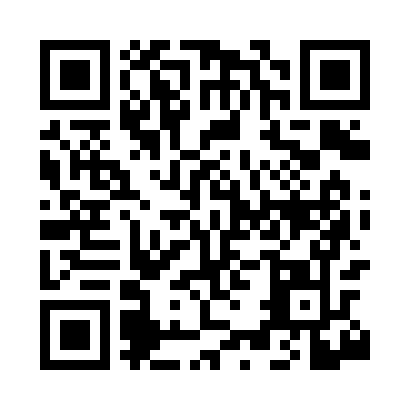 Prayer times for Biddles Corner, Delaware, USASat 1 Jun 2024 - Sun 30 Jun 2024High Latitude Method: Angle Based RulePrayer Calculation Method: Islamic Society of North AmericaAsar Calculation Method: ShafiPrayer times provided by https://www.salahtimes.comDateDayFajrSunriseDhuhrAsrMaghribIsha1Sat4:035:371:014:578:249:582Sun4:035:371:014:588:259:593Mon4:025:361:014:588:2610:004Tue4:025:361:014:588:2610:015Wed4:015:361:014:588:2710:026Thu4:015:361:014:598:2810:037Fri4:005:351:024:598:2810:038Sat4:005:351:024:598:2910:049Sun4:005:351:024:598:2910:0510Mon3:595:351:025:008:3010:0511Tue3:595:351:025:008:3010:0612Wed3:595:351:035:008:3110:0713Thu3:595:351:035:008:3110:0714Fri3:595:351:035:018:3110:0815Sat3:595:351:035:018:3210:0816Sun3:595:351:035:018:3210:0917Mon3:595:351:045:018:3310:0918Tue3:595:351:045:028:3310:0919Wed3:595:351:045:028:3310:1020Thu3:595:351:045:028:3310:1021Fri3:595:361:055:028:3310:1022Sat3:595:361:055:028:3410:1023Sun4:005:361:055:038:3410:1024Mon4:005:361:055:038:3410:1025Tue4:015:371:055:038:3410:1026Wed4:015:371:065:038:3410:1027Thu4:015:381:065:038:3410:1028Fri4:025:381:065:048:3410:1029Sat4:025:381:065:048:3410:1030Sun4:035:391:065:048:3410:10